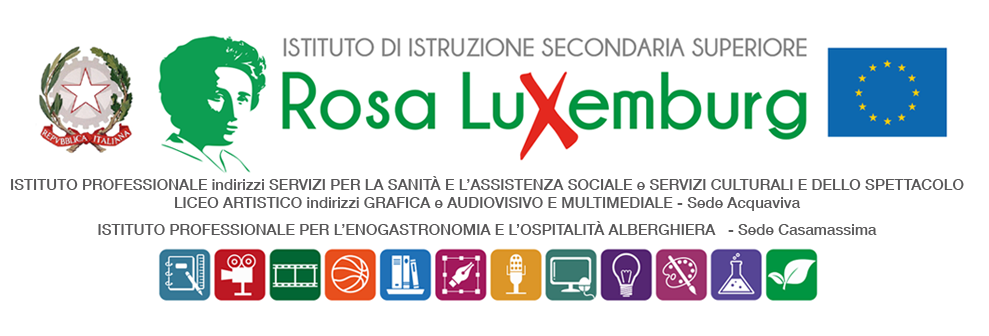 Studenti minorenni AUTORIZZAZIONE DEI GENITORIIl/La sottoscritto/a…………………………………………………………………...…………………. genitore dell’alunno/a………………………………………………………..frequentante la classe……………….. indirizzo………………………. AUTORIZZAil/la proprio/a figlio/a a partecipare, in vista della Giornata internazionale per l’eliminazione della violenza sulle donne, alla realizzazione e alla inaugurazione della panchina rossa in Via Roma i giorni: 18 novembre p.v., dalle ore 9.15 alle ore 12:1522 novembre dalle ore 10.30 alle ore 11.30 con rientro a scuola al termine delle attività.Gli alunni partecipanti verranno regolarmente affiancati per tutta la durata dell’attività dal prof. Miggiano.Il sottoscritto, con la presente, esonera la scuola da ogni responsabilità riguardo all’incolumità delle persone e delle cose e al comportamento degli alunni. Dichiara di assumersi le responsabilità (art. 2048 del Codice Civile) derivanti da inosservanza da parte del/la proprio/a figlio/a delle disposizioni impartite dagli insegnanti e da cause indipendenti dall’organizzazione scolastica. Data……………………. Firma del genitore ………………………………………